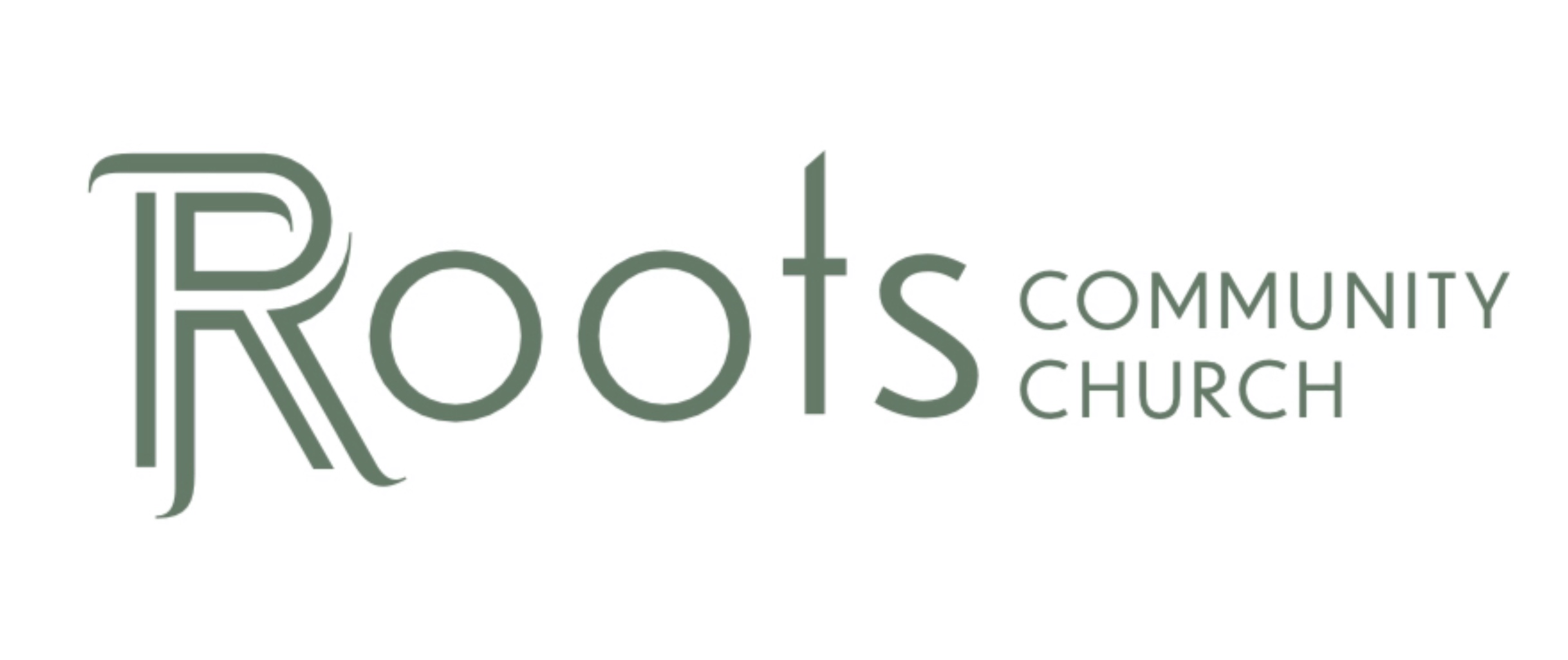 RCC Phoenix – 11.14.21 – Instructions for LivingTitus 1:15-16 NLTEverything is pure to those whose hearts are pure. But nothing is pure to those who are corrupt and unbelieving, because their minds and consciences are corrupted. Such people claim they know God, but they deny him by the way they live. They are detestable and disobedient, worthless for doing anything good.Instructions for ________________   ____________Titus 2:2 NLTTeach the older men to exercise self-control, to be worthy of respect, and to live wisely. They must have sound faith and be filled with love and patience.Self-ControlLive WiselySound FaithFilled with Love & PatienceIntegrity*Instructions for ________________   ________________Titus 2:3 NLTSimilarly, teach the older women to live in a way that honors God. They must not slander others or be heavy drinkers. Instead, they should teach others what is good. Not SlanderousNot heavy drinkersTeach Others What is Good Train Younger WomenInstructions for ________________   ________________Titus 2:4-5 NLTThese older women must train the younger women to love their husbands and their children, to live wisely and be pure, to work in their homes, to do good, and to be submissive to their husbands. Then they will not bring shame on the word of God.Love Their Husbands and ChildrenLive Wisely and PureWork in Their HomeDo GoodSubmissive to HusbandsEphesians 5:25 ESV“Husbands, love your wives, as Christ loved the church and gave himself up for her…”Jesus:He was a ________________  ________________He set ________________ to FollowHe ________________ OthersHe Showed ________________He ________________He ________________ God’s ________________He Showed us the Perfect _____________ / __________ Relationship with God Jesus set the ________________ example for men to follow in how we are supposed to act with our wives & children. Instructions for ________________   ________________Titus 2:6-8 NLTIn the same way, encourage the young men to live wisely. And you yourself must be an example to them by doing good works of every kind. Let everything you do reflect the integrity and seriousness of your teaching. Teach the truth so that your teaching can’t be criticized. Then those who oppose us will be ashamed and have nothing bad to say about us.Live WiselyPrioritize TruthSelf-ControlSound FaithFilled with Love & PatienceIntegrity*Titus 2:11-14 NLTFor the grace of God has been revealed, bringing salvation to all people. And we are instructed to turn from godless living and sinful pleasures. We should live in this evil world with wisdom, righteousness, and devotion to God, while we look forward with hope to that wonderful day when the glory of our great God and Savior, Jesus Christ, will be revealed. He gave his life to free us from every kind of sin, to cleanse us, and to make us his very own people, totally committed to doing good deeds.Following these life instructions and doing good deeds are evidence God has changed us and are ways a believer in Christ examples ________________   ________________. 